Medlemsblad nr 3, december 2021Vi har glädjen att meddela att BRF Ripan har ett avtal med bundet elpris fram till 2025-11-30. Elpriset för hushållsförbrukningen som mäts per lägenhet kommer inte att ändras under förutsättning att det inte kommer nya skatter/pålagor eller andra oförutsedda händelser.Nuvarande utrustning för individuell mätning av elförbrukningen har tjänat ut och kommer att bytas ut, upphandling av en ny lösning har påbörjats. När den nya lösningen är på plats så kommer de boende att kunna logga in och se sin elförbrukning i nära realtid (detta bl.a. för att uppfylla de lagkrav som kommer år 2025).Pga. serverfel hos Ourenergi som nu hanterar el mätningen lämnades inga uppgifter om elkonsumtionen till HSB. Detta ledde till att vi inte blev debiterade för elkostnad på de avier som har kommit för Q1. Elen kommer av denna anledning att lägga in retroaktivt på avierna för Q2.Arbetet med att färdigställa det nya gästrummet fortgår. Fram till att det nya gästrummet finns tillgängligt så kan man boka den gamla gästlägenheten som vanligt.Felanmälningar görs till info@curacenter.se samt för kännedom till föreningen info@brfripan.seUnder året har cykelförrådet i hus 1 förbättrats genom att skyddsrumsförvaring flyttats till f.d. hissrummet. För att förbättra skalskyddet så kan tillträde via källaringången i hus 1 endast ske med nyckeltagg. Dörren till cykelrummet kan öppnas med en knapp dag- och kvällstid, nattetid så måste dörren öppnas med nyckel.I övrigt ser vi att medlemmar i hus 3 inte har hörsammat uppmaningen om att ta bort förvaring som inte hör hemma i cykelrummet. Rummet är alltför trångt. Under året så kommer ev. ett förråd som idag är uthyrt att bli tillgängligt, det kommer då att tas bort så att cykelrummet i hus 3 kan utökas.Ang. reparationsanmälan så fungerar det numera bra.  Alla lägenhetsreparationer ska anmälas/sökas till info@brfripan.se.Arboristerna har varit här och förbättrat i vår park. Två smålänningar som sköter trädgårdsarbetet har idag 15/12 fortsatt med höststädning som avbröts pga. att snö kom tidigt.I portarna finns nu salt, borste och skyffel och i grå boxar sand om behov uppkommer, fritt fram för varje medlem att göra en insats. God Jul och Gott Nytt ÅrÖnskar styrelsen, Rita Mats Peter Toralf Marcus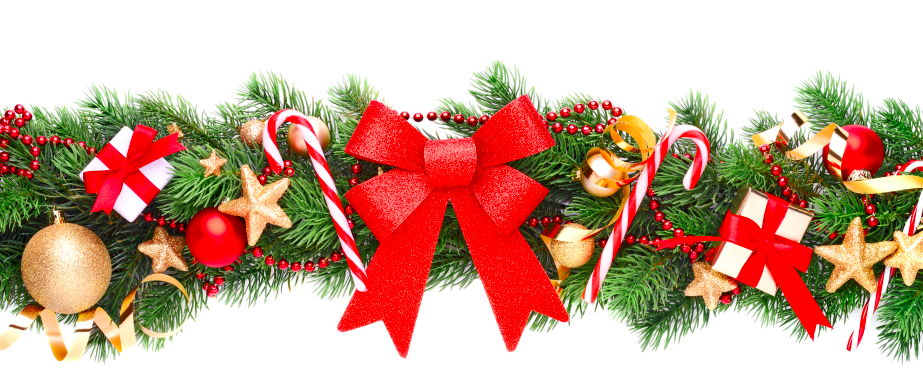 